Review competencies And Activities checklist before starting The CASA GAL’s Pre-Service guided Learning Journey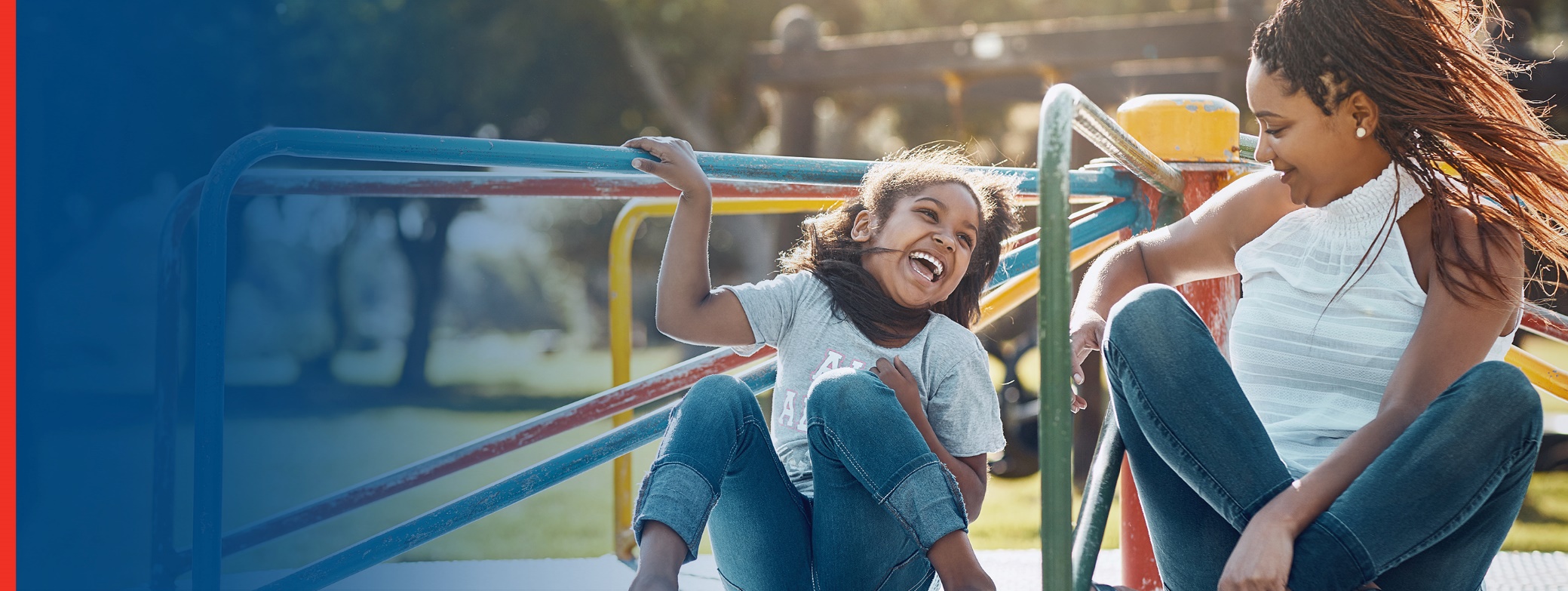 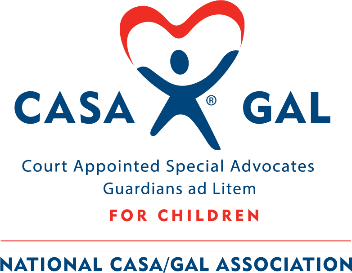 Total Duration: 6 HoursCompetencies Checklist –Session 3: (Greene Case)At the completion of this session, you should be able to:Describe how poverty impacts families and children.Describe why there is a higher rate of poor children in the child welfare system.Describe the difference between poverty and neglect.Describe how mental health issues aren’t always addressed in families who lie in poverty.Describe the difference between open-ended and close-ended questions and in what cases it is beneficial to use either of these questions.Name the skills needed to conduct a productive interview.Name the tips for interviewing children and adolescents.Identify the strengths of the Greene family. Complete the interview assignment and explain to facilitator their decision making around the questions they select.Activities ChecklistActivities ChecklistActivity 3.1Duration: 0.5 HourReview the Competencies Checklist for Session 3. Activity 3.1Duration: 0.5 HourRead the Glossary of Terms for Session 3. This will help you become familiar with termilology commonly used in the field of child welfare. Activity 3.1Duration: 0.5 HourReview the Greene case file and write down your thoughts/questions that you have regarding the case. Be prepared to discuss your thoughts with your local CASA/GAL facilitator.Activity 3.2Duration: 1.5 HoursComplete the Foundational course for the Greene Case. https://ispri.ng/npLpgMake note of areas that you would like more information on. Refer to the Competencies Checklist.Write down any thoughts or questions you have about the Greene case.Activity 3.3Duration: 0.5 HourComplete the “Strengths in Families Worksheet” for the Greene case.Activity 3.4Duration: 0.5 HourListen to the Interview between the CASA/GAL volunteer and Marky Greene’s auntInterview Audio LinkWrite down the positive aspects of the interview in terms of the tips for productive interviews (Audio interview worksheet)Activity 3.5Duration: 1 HourWatch video of the interview between a CASA/GAL volunteer and “Omari” a child in foster care. Complete the Interview Worksheet.Video Link: https://youtu.be/w0t3tPHCrjERead the following handouts:Asking the Right Questions The CASA/GAL Volunteer InterviewInterviewing ChildrenActivity 3.6Duration: 1 HourComplete the Marky Green Interview WorksheetWrite down the questions you would ask Marky Greene in an interview and the reasons for choosing those questions.Activity 3.7 Duration: 1 HourMeet with your local CASA/GAL facilitator and share your learning experience from Session Be prepared to ask all the questions, queries and concerns that you may have about the Greene case, your role as a child’s advocate or any specfic topic that you have covered so far.Discuss with the facilitator about the competencies you have achieved after working on the Greene Case. Participate in constructive feedback on the assignmentsReceive the materials your facilitator provided for Session 4.